ISTITUTO DI ISTRUZIONE SUPERIORE “G. BROTZU” - LICEO SCIENTIFICO e LICEO ARTISTICO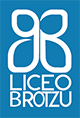 Via Pitz’e Serra – 09045 – Quartu Sant’Elena - Tel. 070 868053 – cais017006@istruzione.it – www.liceoscientificoartisticobrotzu.edu.itDICHIARAZIONE DELLE ATTIVITÀ AGGIUNTIVE - A.S. 2022/2023* Indicare solo le ore effettuate al di fuori del proprio orario di sevizioQuartu Sant’Elena __/06/2023	Firma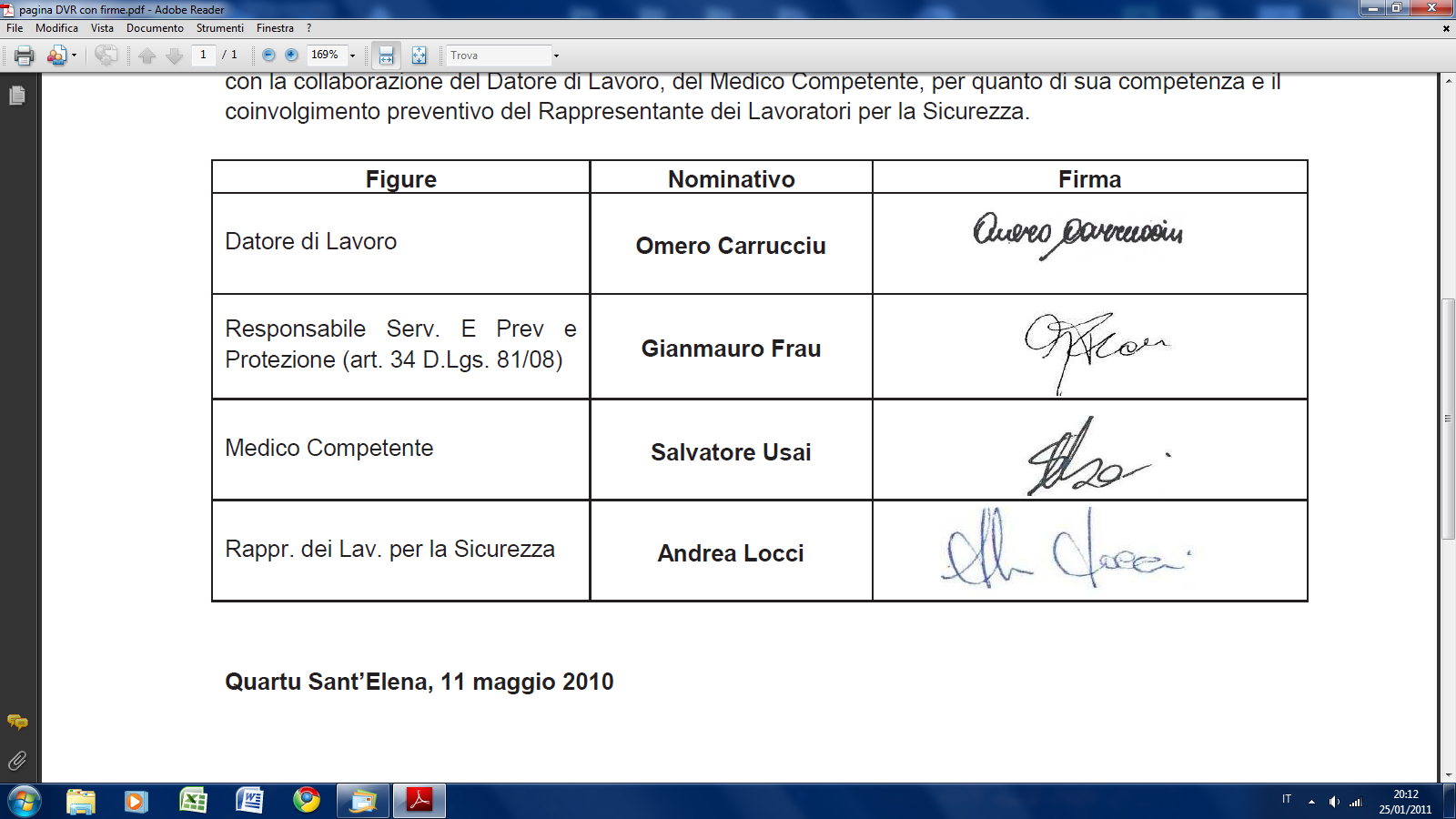 INCARICHI INDIVIDUALI NOMINA COLLEGIO CON ALLEGATA RELAZIONE FINALE DA RETRIBUIRE SECONDO I TETTI SI SPESA STABILITI IN CONTRATTAZIONE INTEGRATIVA DI ISTITUTODichiarazione del docente(Non indicare ore ma solo se si è svolto l’incarico)Verifica a cura dell'ufficioFunzione StrumentaleAnimatore digitaleOrario lezioni (precisare se scientifico, artistico, serale)Responsabile laboratorio informatica scientifico Responsabile laboratorio informatica artistico Responsabile laboratorio fisica scientificoResponsabile laboratorio scienze scientificoResponsabile laboratorio modellatoResponsabile laboratorio figurazioneResponsabile laboratorio di architetturaResponsabile laboratorio di scienze artisticoResponsabile della palestra scientificoResponsabile della palestra artisticoReferente di istituto dislessia e BESReferente INVALSIReferente di Istituto Ed. CivicaOrganizzazione corsi di recuperoTutor neo immesso in ruoloReferente saluteReferente bullismo e cyberbullismoReferente piattaforma GoogleAltroINCARICHI INDIVIDUALI NOMINA COLLEGIO SENZA RELAZIONE FINALEDA RETRIBUIRE SECONDO I TETTI SI SPESA STABILITI IN CONTRATTAZIONE INTEGRATIVA DI ISTITUTODichiarazione del docente(Non indicare ore ma solo se si è svolto l’incarico)Verifica a cura dell'ufficioResponsabile di sede centraleResponsabile di sede artisticoResponsabile plesso sede ex GiuaResponsabile corso seraleReferente COVIDReferente di DipartimentoReferente comodato d’usoCoordinatore di classe non terminaleCoordinatore di classe quintaSegretario consiglio di classeAltroINCARICHI INDIVIDUALI NOMINA CONSIGLIO DI CLASSEDA RETRIBUIRE SECONDO I TETTI SI SPESA STABILITI IN CONTRATTAZIONE INTEGRATIVA DI ISTITUTOCoordinatore Ed. Civica nei consigli di classe Referente PCTO nei consigli di classeAltroATTIVITA’ DI COMMISSIONE CON FUNZIONE STRUMENTALE O REFERENTEDA RETRIBUIRE SECONDO I TETTI SI SPESA STABILITI IN CONTRATTAZIONE INTEGRATIVA DI ISTITUTODichiarazione del docente(Non indicare ore ma solo se si è svolto l’incarico – il compenso verrà suddiviso equamente tra i membri salvo diverse indicazioni presenti nella relazione finale del referente)Dichiarazione del docente(Non indicare ore ma solo se si è svolto l’incarico – il compenso verrà suddiviso equamente tra i membri salvo diverse indicazioni presenti nella relazione finale del referente)Verifica a cura dell'ufficioCommissione PCTOCommissione GLICommissione PTOF Commissione benessere e saluteCommissione team digitaleCommissione cyberbullismoCommissione orientamentoATTIVITA’ DI COMMISSIONE (specificare coordinatore o componente)DA RETRIBUIRE SECONDO I TETTI SI SPESA STABILITI IN CONTRATTAZIONE INTEGRATIVA DI ISTITUTODichiarazione del docente(Non indicare ore ma solo se si è svolto l’incarico – il compenso verrà suddiviso equamente tra i membri salvo diverse indicazioni presenti nella relazione finale del referente)Dichiarazione del docente(Non indicare ore ma solo se si è svolto l’incarico – il compenso verrà suddiviso equamente tra i membri salvo diverse indicazioni presenti nella relazione finale del referente)Verifica a cura dell'ufficioCommissione eventi e mostre Commissione elettorale (organi collegiali) Commissione bibliotecaCommissione comodato d’uso ATTIVITA’ NEI PROGETTI PTOF (SPECIFICARE SE PCTO) CON ALLEGATA RELAZIONE FINALE*ATTIVITA’ NEI PROGETTI PTOF (SPECIFICARE SE PCTO) CON ALLEGATA RELAZIONE FINALE*ATTIVITA’ NEI PROGETTI PTOF (SPECIFICARE SE PCTO) CON ALLEGATA RELAZIONE FINALE*ATTIVITA’ NEI PROGETTI PTOF (SPECIFICARE SE PCTO) CON ALLEGATA RELAZIONE FINALE*DENOMINAZIONE PROGETTIOREFUNZIONALIORE DIINSEGNAMENTOVerifica a cura dell'ufficio